姓名：程婉琳学号：S1608W0399作品名称：绿色设计作品链接：http://1496d0e1.u.mgd5.com/campaigns/57f772d07f09e11aba31df65/20161205112016/5843c4a292b5790ee50514b6/index.html二维码：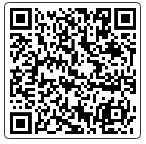 